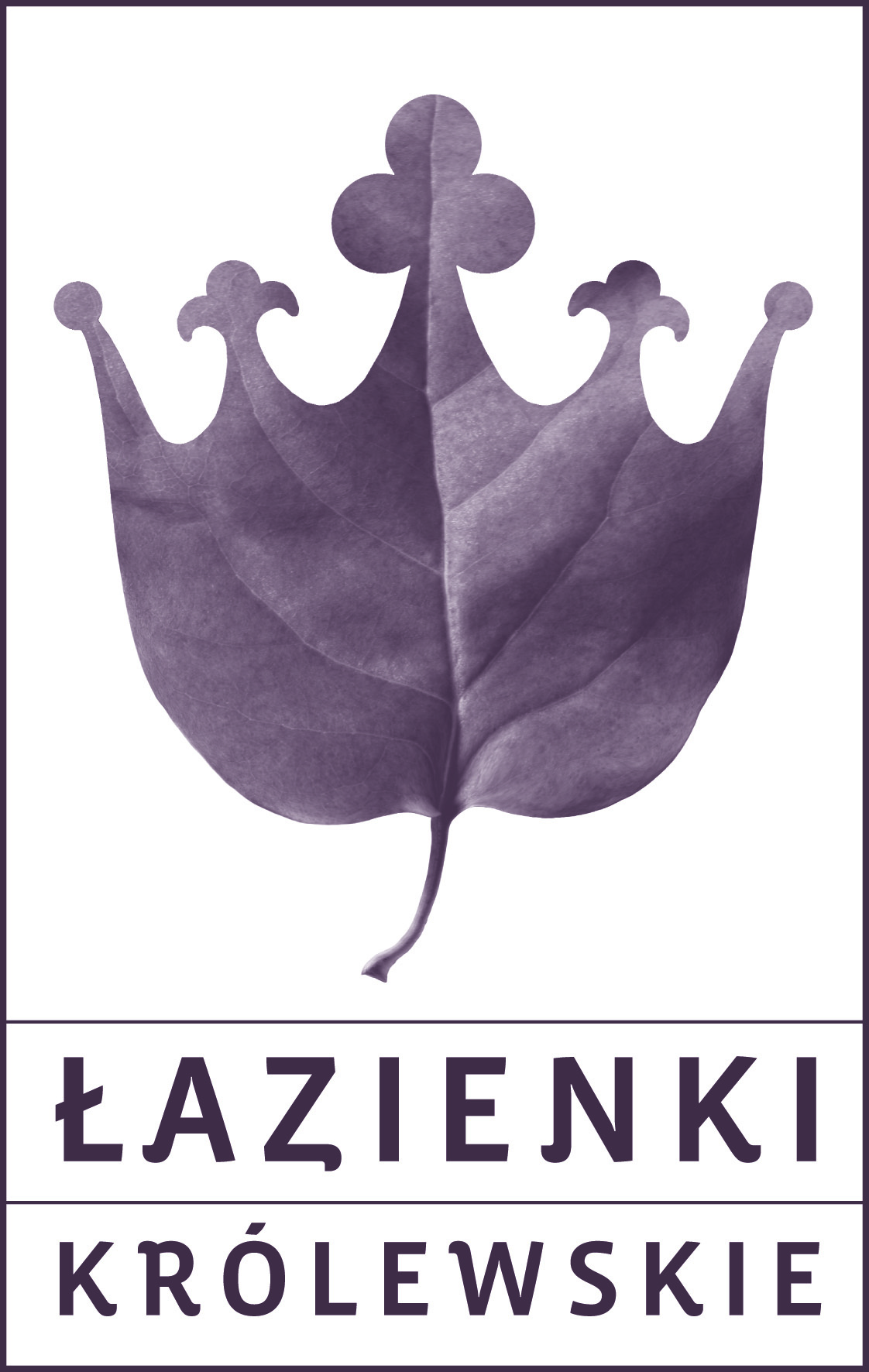 Darmowy listopad w Łazienkach Królewskich„Poznaj Królewskie Kolekcje” Wolny wstęp do obiektówponiedziałek 11:00 – 18:00wtorek – niedziela 09:00 – 18:00200 bezpłatnych lekcji muzealnych Zajęcia edukacyjne dla przedszkoli i szkół dotyczące królewskich kolekcji Stanisława Augusta    i Teatru Królewskiego, realizowane z okazji 250-lecia teatru publicznego w Polsce. Zajęcia prowadzone są metodami warsztatowymi w unikalnych zabytkowych obiektach, w których łatwiej o kontakt z żywą historią i ideami europejskiego Oświecenia – Pałacu na Wyspie, Starej Oranżerii z Teatrem Królewskim, Pałacu Myślewickim i Białym Domku. Wybrane tematy lekcji: „Ko-lekcja”„W kręgu mecenatu Stanisława Augusta”„Zostań nadwornym artystą”„Antyk na bis”              „Teksty sztuki”„Za kulisami teatru”„Teatr XVIII wieku. Théâtre de société”„Kontusz kontra…czyli co się dzieje w teatralnej loży”               Prosimy o wcześniejszą rezerwację:rezerwacje@lazienki-krolewskie.pl, (22) 50 60 183Kreatywne spotkania z publicznością w Pałacu na Wyspie, Starej Oranżerii 
i Pałacu Myślewickimponiedziałek - piątek godz. 11:00 i 17:00 Pracownicy Działu Obsługi Publiczności opowiedzą zwiedzającym o Królewskich Galeriach  Obrazów i Rzeźby oraz o idei utworzenia w Łazienkach nowoczesnego muzeum publicznego, zaprezentują bliżej wybrane eksponaty ze zbiorów Łazienek np. niedawno odzyskany stolik karciany czy bezcenne meble projektu Louisa Delanois z Sali Salomona w Pałacu na Wyspie. Natrętne Zwiedzanie Teatru Królewskiego i Królewskich Kolekcji sobota – niedziela godz. 11:00 i 14:00Teatr Królewski w Starej Oranżerii, Pałac na Wyspie, Pałac MyślewickiNiekonwencjonalne zwiedzanie Łazienek z edukatorem nawiązujące do obchodzonego w tym roku 250-lecia teatru publicznego w Polsce.  Formuła zwiedzania inspirowana jest „Natrętami” Józefa Bielawskiego, których prapremiera odbyła się 19 listopada 1765 roku. Data ta uznawana jest za moment inicjujący historię teatru polskiego, ponieważ było to pierwsze przedstawienie na scenie publicznej zagrane po polsku. Był to spektakl programowy rozpoczynający - z inicjatywy i pod patronatem Stanisława Augusta - kampanię społeczną, której celem była zmiana mentalności polskiej szlachty.  W natrętny, dociekliwy sposób będzie można zwiedzić Teatr Królewski w Starej Oranżerii, ale również Pałac na Wyspie i Pałac Myślewicki. Nocne Zwiedzanie Pałacu na Wyspiesobota, godz. 19:00 – 23:00Nocne zwiedzanie dedykujemy wszystkim, którzy chcieliby poznać urok zabytkowego wnętrza Pałacu na Wyspie w nastrojowym świetle świec.Salony Poezjiniedziela, godz. 12:00, Stara OranżeriaAktorzy Teatru Ateneum czytają Fircyka w zalotach Franciszka Zabłockiego z okazji 250-lecia teatru publicznego w Polsce.8 listopada Magdalena Zawadzka, Dariusz Wnuk15 listopadaKrzysztof Tyniec, Bartłomiej Nowosielski22 listopada Magdalena Schejbal, Tomasz Kozłowicz29 listopada Marina Opania, Wiktor Zborowski Śpiew Katarzyna Łochowska Fortepian Marcin Mazurek Salony Muzyczneniedziele, godz. 12:00, Pałac na Wyspie Wykład prof. Krzysztofa Pomiana "Kolekcjonerstwo imperialne. Katarzyna II" z cyklu „Władcy Oświecenia”12 listopada, czwartek, godz. 18:00, Teatr Królewski w Starej OranżeriiWybitny historyk i znawca dziejów europejskiego muzealnictwa oraz kolekcjonerstwa przedstawi portret „Minerwy Północy”. Owa Reine philosophe – za jaką chciała uchodzić Katarzyna II– próbowała zarządzać europejskim Oświeceniem, zapraszając do siebie francuskich uczonych i filozofów; od Diderota kupiła nawet bibliotekę… W Europie wymowa polityczna tych faktów była potężna. Podczas wykładu omówione zostanie stworzenie przez Katarzynę  petersburskiego Ermitażu, analizie poddane zostaną także poprzedzające to wydarzenie negocjacje oraz stosunek cesarzowej Rosji do sztuki.Seminarium Młodych Badaczy Epoki Stanisławowskiej25 listopada, środa, PodchorążówkaStudenci i doktoranci z Sekcji Stanisławowskiej SKNH Uniwersytetu Warszawskiego – pracujący pod opieką prof. Zofii Zielińskiej – przedstawią portret króla Stanisława Augusta Poniatowskiego w oparciu o jego własne teksty. Opowieść o losach monarchy obejmie okres od elekcji do czasów Targowicy. Formuła popularyzacyjnego odczytu zostanie tu połączona z rzeczową i krytyczną analizą źródeł historycznych. Poprzez pryzmat opracowanych naukowo prezentacji król osobiście przemówi do współczesnych odbiorców.Debata „Co znaczy być Europejczykiem” z cyklu Środa Europejska4 listopada, środa godz. 16:00, Pałac na WyspieW debacie wezmą udział studenci, a będzie ją moderował dr Richard Butterwick-Pawlikowski z Centrum Europejskiego w Natolinie. Współorganizatorem spotkań jest Fundacja im. Prof. Bronisława Geremka.II Międzynarodowy Festiwal im. I. J. Paderewskiego9 listopada, poniedziałek
godz. 11:00, Pałac Myślewicki - panel dyskusyjny 
godz. 18:00, Teatr Królewski w Starej Oranżerii - koncert Krzesimira Dębskiego 10 listopada, wtorekgodz. 18:00, Teatr Królewski w Starej Oranżerii - koncert „XVII Konkurs Chopinowski 2015 - Salon odrzuconych” 11 listopada,  środagodz. 12:00, Podchorążówka - prezentacja filmów poświęconych I. J. Paderewskiemu Festiwal De Musica13 listopada, piątek, Teatr Królewski w Starej Oranżerii
godz. 14:00  wykłady "Teoria sztuki" i "Strzały czasu" godz. 19:00 - koncert klawesynowy połączony z czytaniem przez aktora fragmentów książek K. Bergera, 14 listopada, sobota Pałac Myślewicki, godz. 11:00 - Międzynarodowa Konferencja Naukowa "Muzyka w Kulturze Oświecenia" 15 listopada, niedziela, Teatr Królewski w Starej Oranżeriigodz. 15:00 - wykład "Bliżej muzyki. Intymne myśli wielkich kompozytorówPromocja książek - 10% rabatu na wszystkie publikacje z Biblioteki Łazienek Królewskich W ramach akcji „Darmowy listopad” nie tylko wnętrza Muzeum będą bardziej dostępne. Przez cały miesiąc wszystkie publikacje Biblioteki Łazienek Królewskich będzie można kupić z 10% rabatem. Wśród nich m.in. pierwsze polskie wydanie wspomnień króla czy edukacyjne publikacje dla najmłodszych. Zapraszamy do kas muzealnych, znajdujących się w Pałacu na Wyspie, Podchorążówce i w Starej Oranżerii.W dniach 27-30 listopada zapraszamy do odwiedzenia stoiska Muzeum Łazienki Królewskie na Targach Książki Historycznej w Arkadach Kubickiego na Zamku Królewskim w Warszawie. Informacji w sprawie Programu Darmowego listopada w Łazienkach Królewskich udziela:Magdalena Lewna, Kierownik Ośrodka Edukacji Muzeum Łazienki Królewskietel. 519 135 309email: m.lewna@lazienki-krolewskie.pl Marek Maksymczak, Ośrodek Edukacji Muzeum Łazienki Królewskie,              tel. 518 716 302	email: m.maksymaczak@lazienki-krolewskie.pl